9th Annual R.E.V Ride & Car Show FundraiserRide to End Violence     To Whom It May Concern:	Valley Oasis, formally known as the Antelope Valley Domestic Violence Council, has been serving the Antelope Valley residents for over 37 years, with over 20 programs. We strive to help those in need get their lives back on track.	In today’s society chances are you know someone that has been affected by domestic violence; either physically, emotionally, financially, verbally or sexually.  Valley Oasis is a community based organization dedicated to eliminating social and domestic violence through community awareness, intervention, prevention, safe shelter and supportive services. 	October is Domestic Violence Awareness Month, on October 13, 2018 Valley Oasis in partnership with Crazy Otto’s restaurants and Antelope Valley Harley Davidson will be hosting the 9th Annual R.E.V Fundraiser (R.E.V = Ride to End Violence). We are confident that with the community’s help and support this event will be a success. All proceeds of the event will be used to sustain existing services to victims of domestic violence. Attached is a description of sponsorship levels. Please review the levels and find the one that best fits you/or your organization.  Please submit the attached sponsorship application by Friday, September 21, 2018. Thank you for joining Valley Oasis in its mission to end violence in our community, because LOVE SHOULDN’T HURT. If you have any questions, please do not hesitate to contact Michelle Sandoval at 661-949-1916. Valley Oasis is a 501(c)3 non-profit agency. All donations are tax deductible.Sincerely,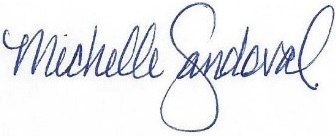 Michelle SandovalHuman Resource DirectorHosted By: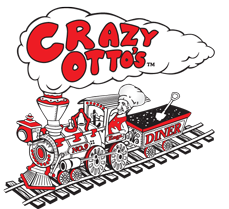 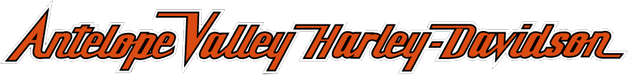 9th Annual R.E.V Ride & Car Show FundraiserOctober 13, 2018Deadline to submit: Friday, September 21, 2018Name: ______________________________________________________________________Company: ___________________________________________________________________Address: ____________________________________________________________________City: _________________________ State: ____________  Zip: _______________Phone: _____________________________Email: ________________________________________________________Sponsorship Levels:□ Royal Flush - $1,500	Includes: Sponsorship PlaqueCompany name printed on event t-shirtsLive recognition at event (rep on stage) Logo recognition on Facebook event pageCompany logo on event bannerThree food tickets Three beer ticketsTwo event t-shirts□ Full House - $1,000	Includes: Sponsorship PlaqueCompany name printed on event t-shirtsLogo recognition on Facebook event pageCompany logo on event bannerTwo food ticketTwo beer ticketOne event t-shirt□ Straight - $500	Includes: Sponsorship PlaqueCompany logo on event bannerLogo recognition on Facebook event pageOne food ticketOne beer ticketPlease send your application and payment to:Valley OasisP.O. Box 2980Lancaster, CA 93539(Please make check payable to Valley Oasis, indicate REV in the memo)